	Geneva, 6 March 2014Dear Sir/Madam,Please note that a draft corrigendum 1 to Recommendation ITU-T P.1201.2 will also be considered for consent at this meeting. As such, in item 4 of the draft agenda, consent of this draft will be taken into consideration.Yours faithfully,Malcolm Johnson
Director of the Telecommunication
Standardization BureauTelecommunication Standardization
Bureau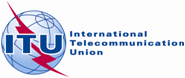 Ref:TSB Addendum 1 to
Collective letter 3/12Ho/ElTel:
Fax:E-mail:
+41 22 730 6356
+41 22 730 5853
tsbsg12@itu.int To: Administrations of Member States of the Union, ITU-T Sector Members, ITU-T Associates participating in the work of Study Group 12 and ITU-T Academia Subject:Meeting of Working Party 2/12 
Solothurn, Switzerland, 25 March 2014